       جامعة العربي بن مهيدي أم البواقي     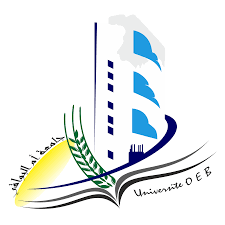 كلية العلوم الإنسانية والاجتماعيةقسم العلوم الإنسانية  /   المستوى : الثالثة تخصص ' إعلام واتصال  '      مقياس : تقنيات الاتصال  / المحور الرابع : تقنيات الاتصال السمعي البصري  / محاضرة  بعنوان : البور تريهأولا: تعريف البورتري : يعتبر البورتري من الفنون الأساسية في الصحافة مثله مثل الخبر والمقال والمقابلة ، ويقوم على تحول الشخص الحدث إلى موضوع حيث يتم التعريف بشخصية الموضوع ووجهة نظره وإنتاجاته الفكرية والعلمية أو إسهاماته الأدبية والسياسية…إن كان يتوفر عليها, فنسرد كل ما يتعلق بالشخص كما لو كنا نتحدث عن حدث معين ، عكس الحوار والاستجواب حيث نكتفي بما يقوله الشخص فقط.ثانيا : أنواع البور تري : 1- وفقا لعامل الموضوعية- البور تري الكلاسيكي:وهو النوع الذي يسجل المراحل الأساسية في المسار المهني الشخصية ما ويكون عادة عندما تتم ترقية شخص ما إلى منصب، أو بمناسبة نجاحها  أو حصول ها على جائزة أو تكريم - البور تري ألحميمي أو النفسي: وهو النوع الذي يكتب بحميمة وعاطفة جياشة، تكون العلاقة بتين موضوعه الشخصية والصحافي قوية وموغلة في ذاتيتها.2- وفقا لعامل  الموضوع :  -  بورتريه للأشخاص ، بورتري لمدينة ، بورتري لمؤسسة أو جمعية ،،، الخ ثالثا - أسلوب وبنية البورتري:العنوان:العنوان في البورتري يتطلب عنوانين  :عنوان إشارة، و عنوان رئيسي، يشير عنوان الإشارة إلى الشخص موضوع البورتري، و يقدم العنوان الرئيسي صورة عنه، فعنوان البورتري لابد أن يحمل صورة و انطباعا عن الشخص المعني ، وقد تكون هذه الصورة من إنتاج الصحفي، أو من إنتاج غيره ، كذلك يجب أن يكون العنوان دالا، أي يدل دلالة صريحة على شخص البورتري ،حتى يساهم في غرس صورة أولوية عنه لدى الجمهور و تكتمل الصورة بعد قراءة البورتري- المقدمة :خاضعة للاجتهاد الصحفي محرر البورتري وهي ترجع  لقدراته في صياغتها من الناحية اللغوية ،،، الخ - الجسم :يقوم الصحفي هنا بتصوير وريم شخصية البورتري ، وذلك بالاستناد إلى المصادر التي لها علاقة  بهذه الشخصية ، و مع التطرق لمختلف المقابلات والأحاديث التي أجريت حولها  .- الخاتمة :يقدم من خلالها الصحفي الفكرة الرئيسية عن صورة الشخصية التي يود تقديمها للجمهور وجعلها كقدوة راسخة في الأذهان 